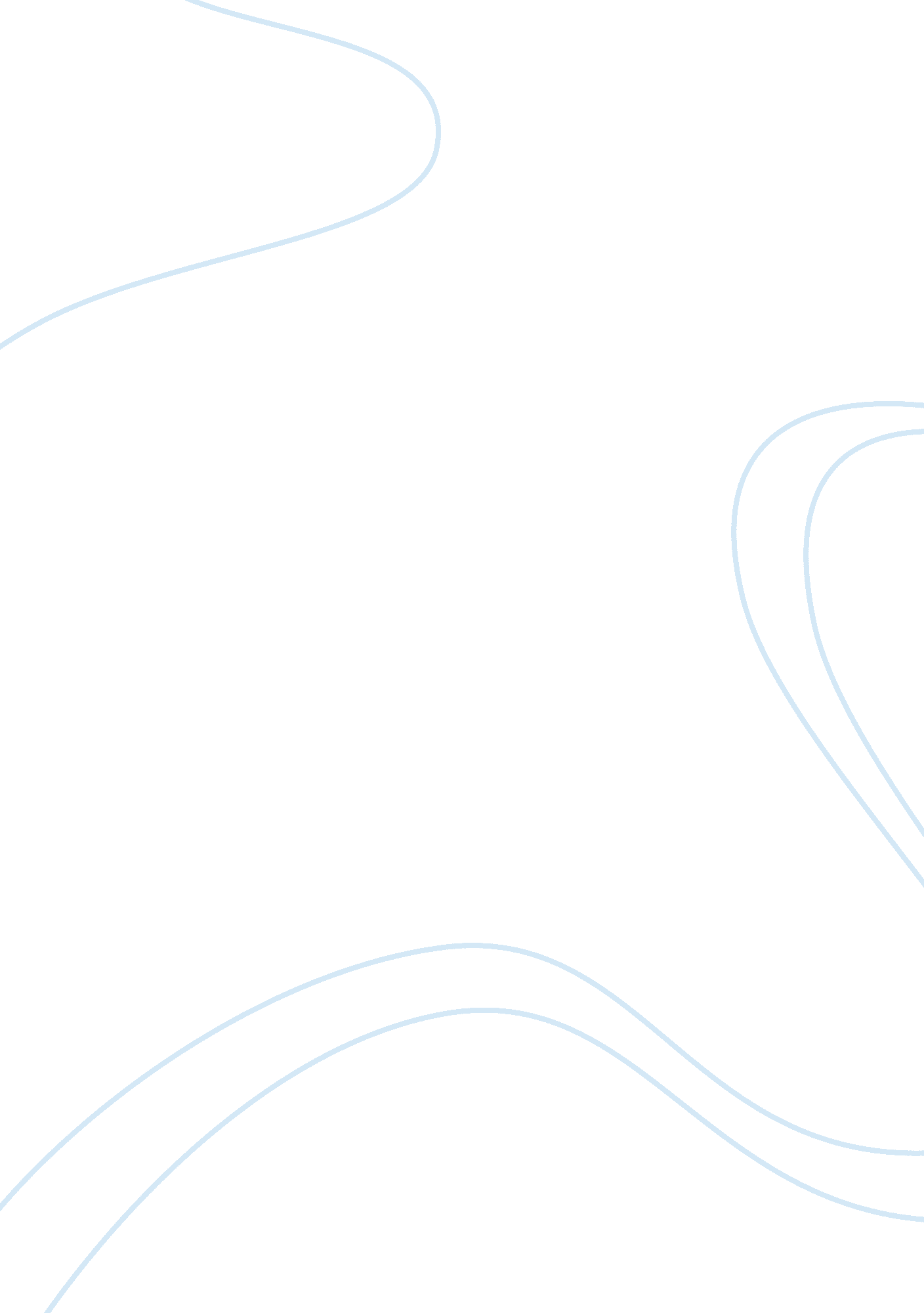 Importance of professionalism in work related and everyday situationsBusiness, Work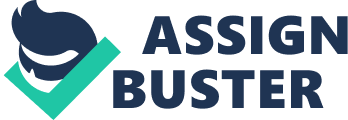 Professionalism is a way of conducting oneself that includes, Respect for others, Courtesy for others are fundamental elements. True professionals possess a number of important traits that can apply to any type of work or non work related everyday situations. A professional can be counted on to follow through on his or her commitments thats key. Professionalism could be viewed by an individual’s conduct at work school or even out in the public. You may ask yourself if anyone would even notice if you don’t demonstrate professional behavior after many behavioral studies it turns out your boss , and coworkers will indeed notice and could in fact have severe consequences for your career as well as social life. To overlook the importance of professionalism is a huge mistake. Think about never getting that promotion at work even the ability to maintain your job i don’t think anyone sets out having a goal to never advance in his or her career. A professional aims for highest possible standards to produce work which they may take pride in. when you arrive late for work it gives the vibe you don’t care and you don’t value your time as well as your employer’s/coworkers time . be mindful of the time arrive early set alarms if you need to arrive a few minutes before most importantly arrive from breaks on time making lunch before work could save time or the night before so everything is set out and prepared. Also setting out your clothes could save on time be mindful of your attire some establishments don’t require you to dress up for work but that doesnt mean go in sloppy wrinkled attire shorts dingy shoes not shower maybe your hair isn’t comed be neat clean and fresh ready to start the day out right taking pride in your appearances will gain respect from others taking yourself seriously will only trickle down the same effects of others. Gossiping in the workplace is so common it takes on a life of its own but ask yourself is it truly necessary why do people do it, it’s not going to get us anywhere possibly land yourself in the bosses office over talk hearsay is that how you want to be known as the gossip mill id prefer staying away from such people and advise against it could possibly make people uncomfortable even stress people out just go to work and keep focused on the worktasks at hand events be courteous help others out maybe new employees that don’t know as much be helpful ask if they need any kind of assistance around the workplace show them around answer questions that maybe asked becoming a leader and not a follower may get noticed and positive outcome will surely be beneficial to all around you set goals for yourself be a teamplayer take notes listen watch observe come prepareded be on time be respectful and surely you will arrive in the right light and admired by all with positivity will have positive outcome believe and it will manifest. 